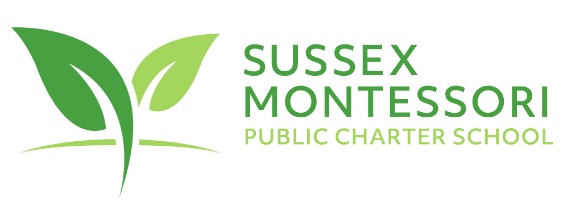 Escuela Sussex Montessori“Una experiencia que mejora la vida”Certificación de intención para matricularse en el año escolar 2020-2021Al firmar este documento garantiza que usted, el padre o tutor del alumno, tenga la intención de inscribir a su hijo/a en la Escuela Sussex Montessori para el año escolar 2019-2020.¡Bienvenido!¡Nos alegra tenerte aqui!Yo, _______________________________________, el padre o tutor de________________________________, confirmo mi decisión de inscribir a mi hijo en la escuela Sussex Montessori para el año escolar 2020-2021. Entiendo que el estado requiere que mi hijo permanezca en esta escuela por lo menos un año, a menos que las condiciones de buena causa constituyan lo contrario. Además, entiendo que si elijo retirar a mi hijo de la escuela Sussex Montessori en el año escolar 2020-2021 e intentó inscribir a mi hijo en otra escuela pública de Delaware, la nueva escuela no está obligada por ley a aceptar mi solicitud.Nota: Este compromiso se requiere sólo para el primer año en que un niño asiste a una escuela charter.Firma del padre / tutor ______________________________________________Escriba el nombre del padre / tutor: ______________________________________________Fecha__________________Devuelva este documento firmado antes del 15 de marzo de 2020 a:Escuela Sussex MontessoriPO Box 168624960 Dairy LaneSeaford, DE 19973